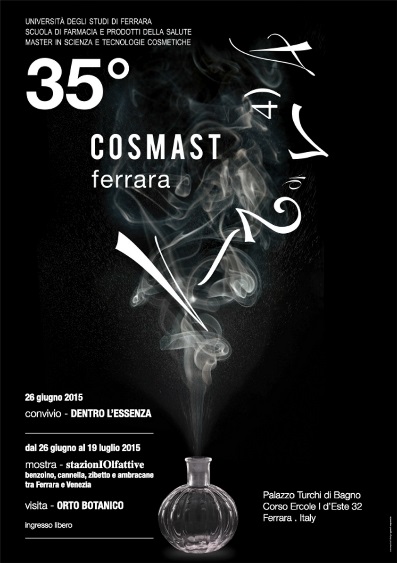 26 giugno 2015convivio - DENTRO L'ESSENZAdal 26 giugno al 19 luglio 2015mostra - stazionIOlfattive benzoino, cannella, zibetto e ambracane tra Ferrara e Veneziavisita - ORTO BOTANICOMODULO ISCRIZIONE COLLETTIVADa restituire compilato in ogni sua parte a convegni@unife.it entro il 20/06/2015DENOMINAZIONE ENTENOME E COGNOME REFERENTENOME E COGNOME REFERENTETELEFONOTELEFONOE-MAILE-MAILSI PREGA DI COMPILARE LA PARTE SOTTOSTANTE IN TUTTE LE SUE PARTISI PREGA DI COMPILARE LA PARTE SOTTOSTANTE IN TUTTE LE SUE PARTISI PREGA DI COMPILARE LA PARTE SOTTOSTANTE IN TUTTE LE SUE PARTISI PREGA DI COMPILARE LA PARTE SOTTOSTANTE IN TUTTE LE SUE PARTINOME E COGNOME ASSOCIATOPER CIASCUN ASSOCIATO SI PREGA DI CONFERMARE LA PARTECIPAZIONE APER CIASCUN ASSOCIATO SI PREGA DI CONFERMARE LA PARTECIPAZIONE APER CIASCUN ASSOCIATO SI PREGA DI CONFERMARE LA PARTECIPAZIONE ANOME E COGNOME ASSOCIATOMostra – stazionIOlfattiveVisita – ORTO BOTANICOConvivio – DENTRO L’ESSENZA1.2.3.4.5.6.7.8.9.10.1112.13.14.15.16.17.18.19.20.21.22.23.